EJERCICIOS  DE  GLÚCIDOS  1) La sustancia que se observa en la Fig. 1 es ...a) L, aldohexosa;b) D, aldohexosa;c) L, cetohexosa;d) D, cetohexosa.2) La α-D glucosa tiene....a) el carbono 6 hacia abajo;b) el OH del carbono 5 hacia abajo;c) el OH del carbono 1 hacia arriba;d) el OH del carbono 1 hacia abajo.                                                          fig. 1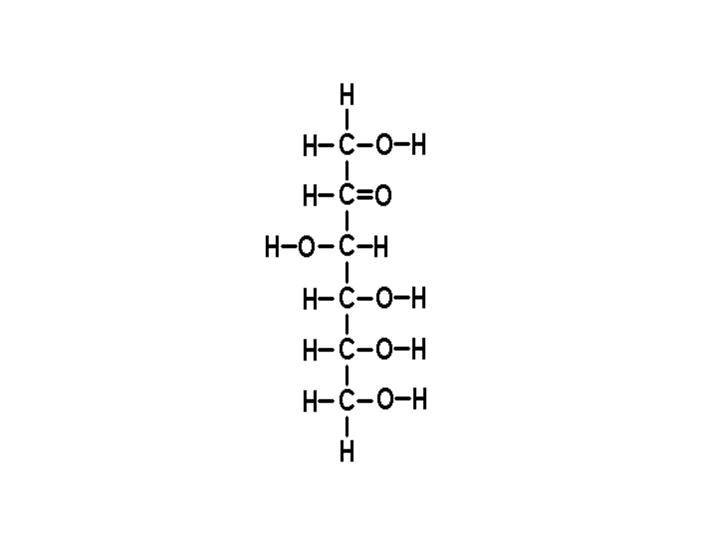 3) La sustancia que se observa en la Fig. 2 es ...a) L, aldohexosa;b) D, aldohexosa;c) L, cetohexosa;d) D, cetohexosa.                                                      fig.2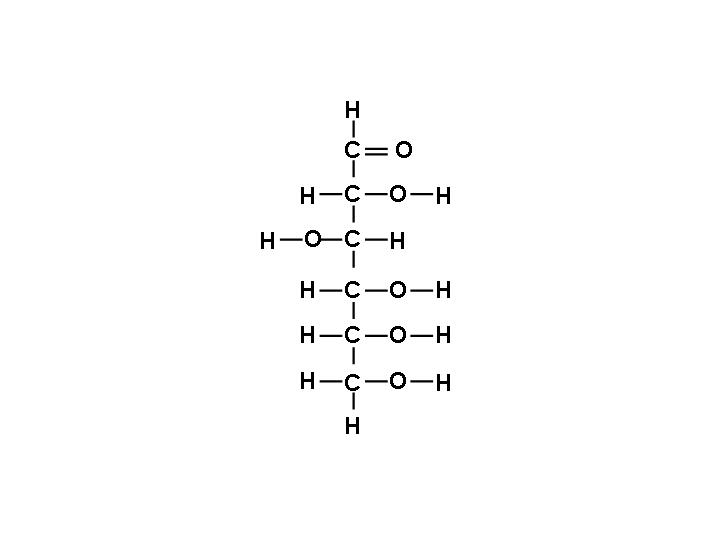 4) Una de las siguientes propiedades no es característica de los monosacáridos:a) oxidan las sales de cobre;b) tienen sabor dulce;c) son muy solubles en agua;d) son sólidos cristalinos.5) Una de estas sustancias es un polisacárido con función de reserva energética en los animales:a) almidón;b) quitina;c) celulosa;d) glucógeno. 6) Una de estas sustancias es un polisacárido que forma el caparazón de los artrópodos:a) almidón;b) quitina;c) celulosa;d) glucógeno.7) Una de estas sustancias es un polisacárido que no está formado por glucosa:a) almidón;b) quitina;c) celulosa;d) glucógeno.8) Los péptidosglucanos se encuentran en...a) las paredes bacterianas;b) en las paredes de las células vegetales;c) en el caparazón de los artrópodos;d) las membranas de las células animales.9) Una de estas sustancias se reconoce fácilmente por teñirse de violeta con lugol:a) La glucosa,b) la celulosa,c) el almidón,d) la sacarosa.10) Una de estas sustancias es un polisacárido con función estructural en los vegetales:a) almidón;b) quitina;c) celulosa;d) glucógeno.